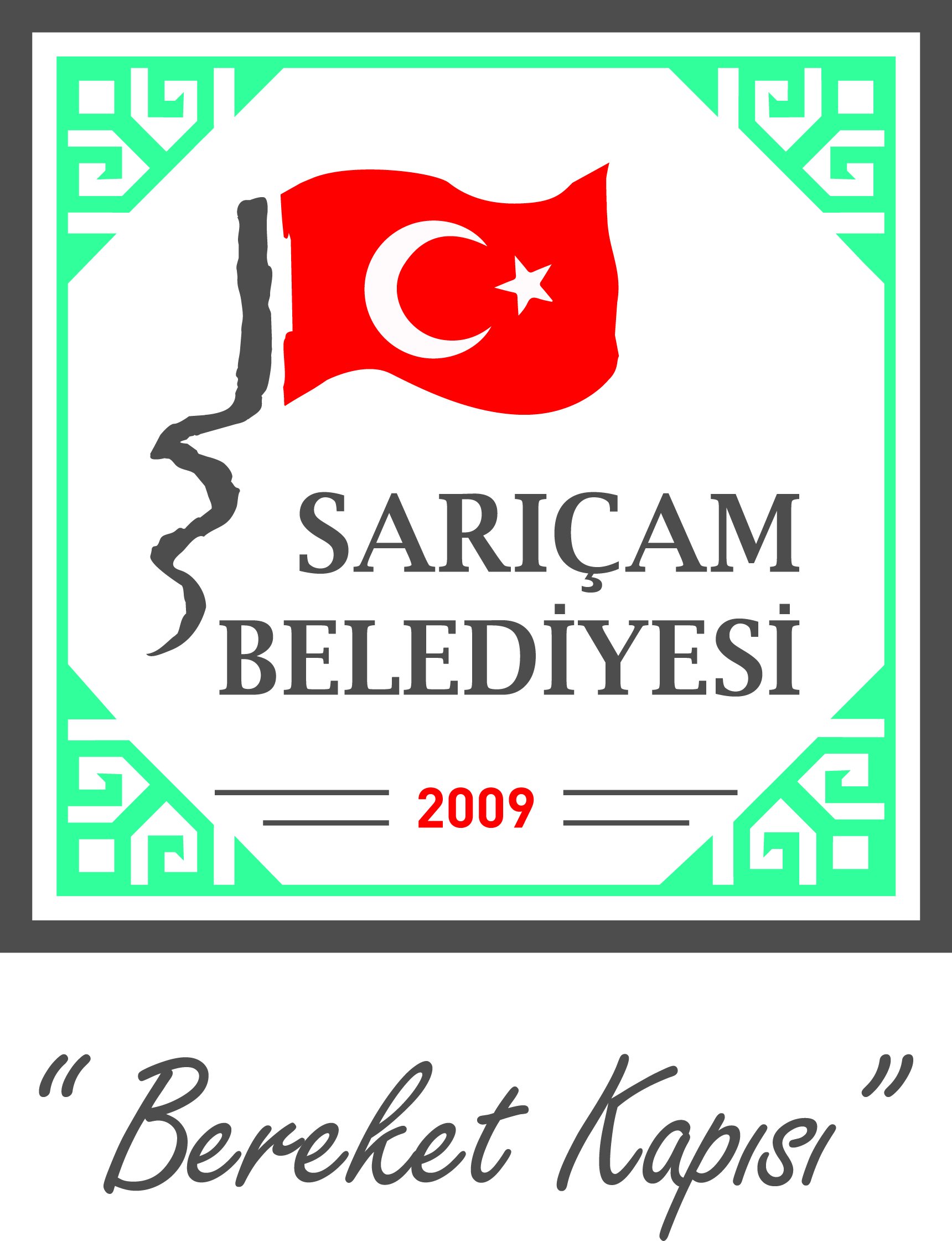 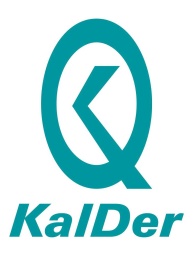 Başvuru esnasında yukarıda belirtilen belgelerin dışında belge istenilmesi veya başvuru eksiksiz belge ile yapıldığı halde, hizmetin belirtilen sürede tamamlanmaması durumunda ilk müracaat yerine ya da ikinci müracaat yerine başvurunuz.İlk Müracaat Yeri       :					          İkinci Müracaat Yeri     : İsim			: Murat SULU							           İsim		            : Hasan AYDINLIUnvan		            : İmar ve Şehircilik Müdürü  					           Unvan			: Belediye Başkan YardımcısıAdres 			: Sarıçam Belediye Binası					           Adres 			: Sarıçam Belediye BinasıTel 			: 0322 341 08 08 						           Tel 			: 0322 341 08 08Faks			: 0322 341 41 09						           Faks 			: 0322 341 41 09E-Posta	            : muratsulu@saricam.bel.tr					           E-Posta	           : hasanaydinli@saricam.bel.trSIRA NOSUNULAN HİZMETİN ADIBAŞVURUDA İSTENİLEN BELGELERHİZMETİ TAMAMLAMA SÜRESİ(EN GEÇ)1Yapı Rölöve Krokisi Verilmesiİmar DurumuYapı Aplikasyon KrokisiTapuÇap7 Gün2Kot-Kesit Belgesi Verilmesiİmar DurumuYapı Rölöve KrokisiTapuAplikasyon Krokisi7 Gün3Vaziyet Planı Belgesi VerilmesiAplikasyon Krokisi VerilmesiYapı Röleve KrokisiRuhsat FotokopisiTapu Fotokopisi7 Gün4Mimari Projelerinİncelenmesi Ve OnaylanmasıDilekçeTapuHissedar MuvafakatiProjede imzası bulunan teknik elemanların bağlı bulunduğu odalardan sicil durum belgesiİnşaatın sorumluluğunu almış olan Yapı Denetim Bürosunun belgesi ve onaylarıVekaletname (Arsa sahibinin)TahhütnamelerZemin etüt raporu (Jeofizik ve Jeoloji Mühendisleri Odası onaylı)PlankoteAplikasyon Krokisi45 Gün (Dış Kurumlardan Talep Edilen Evraklar Sebebiyle)5Zemin Etüdü RaporununOnaylanmasıİmar durumuTapuKot-kesitÇapJeoloji, Jeofizik ve İnşaat Mühendisleri sicil durum belgesiZemin etüt raporlarıTaahhütnameYapı denetim onayı7 Gün6Statik Proje OnaylanmasıOnaylanmış mimari projelerOnaylanmış zemin raporlarıMüellif TaahhütnamesiStatik projeler (3 nüsha )Statik ve betonarme hesap sonuçları kitapçığıMüşavir Onaylı Mevcut ve Yeterli Performans Analizi (Güçlendirme yapılacak ise)15 Gün7Makine ve Elektrik TesisatProjesi OnaylanmasıTapuÇapİmar durumuYapı denetim firmasının belgeleri(büro tescil,durum sicil belgesi)Taahhütname7 Gün8Asansör Ruhsat Projesi Onaylanması DilekçeBinanın ruhsat ve iskanıÜç(3)Adet proje ve hesaplarıFirmanın CE belgesiAT Uygunluk beyanıProje müelliflerinin SMM (Serbest mühendislik müşavirlik-Oda kaydı) ve büro tescil belgeleriSon durum raporuBakım onarım sözleşmesi7 Gün     9İnşaat Ruhsatı Verilmesiİmar durumu Ruhsat Kot-kesitTapu (varsa yola terk tapusu) Yıkım raporu (gerekiyorsa)Ruhsat harcı, ağaç bedeli, otopark yazısı, Fen İşleri tretuvar yazısı42. madde yazısı, muvafakatname Vergi yazısı, Müteahhit taahhütnamesi YİBF BelgesiBanka dekontu(Banka dekontu)Sicil numarası, TC. kimlik nosu,Yapı denetçisi ve yardımcı kontrol elemanı ikametgahları,Yapı denetim hizmet sözleşmesi Yapı denetim izin belgesi4 Adet mimari, 4 adet statik, 4 adet elektrik, makine ve asansör projeleri, 2 adet zemin etüt raporu,Proje müellifleri oda durum belgeleri (Mimarlar, İnşaat Mühendisleri, Makine Mühendisleri, Elektrik Mühendisleri, Jeoloji ve Jeofizik Mühendisleri Odaları) Yeni otopark yönetmeliğine göre taahhütname ve Tapuya şerh yazısı(Dış Kurumlardan Talep Edilen Evraklar Sebebiyle)          60 Gün10Isı Yalıtım Raporu VerilmesiDilekçeTemel üstü fotokopisiIsı yalıtım projesi15 Gün11Kat Mülkiyeti İşlemleriOnaylı proje (2 adet)İskân belgesiİki(2) adet bağımsız bölüm listesi7 Gün12Kat İrtifakı İşlemleriOnaylı projeİnşaat ruhsatıİki(2) adet bağımsız bölüm listesi7 Gün13Su Elektrik Bağlatma YazısıDilekçeTapuKimlik FotokopisiAdres TespitiEmlak BeyanıBina Resimleri7 Gün14Tamir Tadilat DilekçesiDilekçeTapu fotokopisi (Son ay onaylı)Gerekiyorsa tadilat Projesi15 Gün